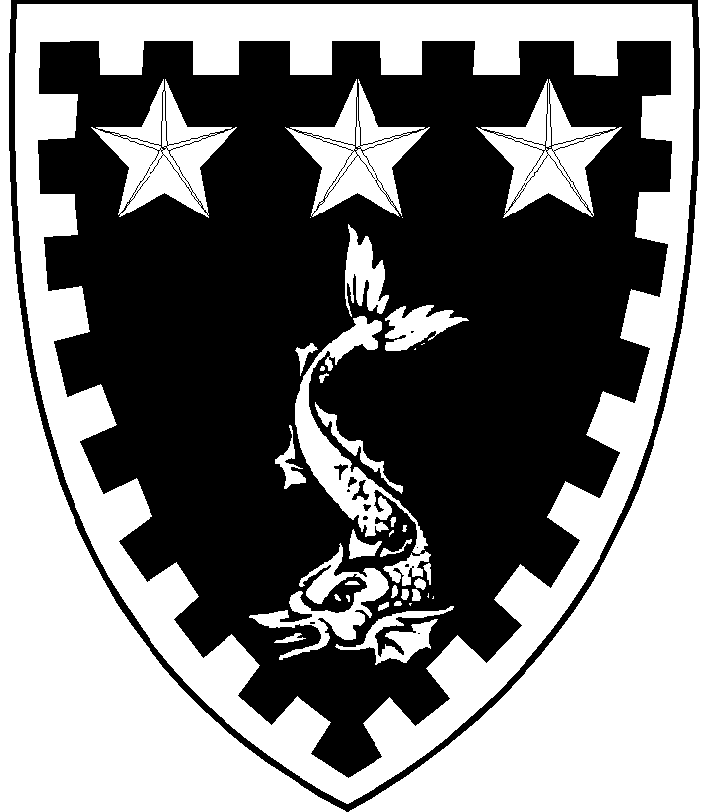 The Rosemary Murray Fund may be able to assist students with expenses incurred in connection with their studies (e.g. research expenses for projects or dissertations, or special equipment needs).  Please discuss your application with your Supervisor who must sign the form before it is submitted. Name: Supervisor:Study Yr:Subject:Email:Purpose of application (Give brief summary of your academic needs).  Provide detailed breakdown AND TOTAL of your estimated costs.Purpose of application (Give brief summary of your academic needs).  Provide detailed breakdown AND TOTAL of your estimated costs.Purpose of application (Give brief summary of your academic needs).  Provide detailed breakdown AND TOTAL of your estimated costs.Purpose of application (Give brief summary of your academic needs).  Provide detailed breakdown AND TOTAL of your estimated costs.Purpose of application (Give brief summary of your academic needs).  Provide detailed breakdown AND TOTAL of your estimated costs.Purpose of application (Give brief summary of your academic needs).  Provide detailed breakdown AND TOTAL of your estimated costs.Purpose of application (Give brief summary of your academic needs).  Provide detailed breakdown AND TOTAL of your estimated costs.Purpose of application (Give brief summary of your academic needs).  Provide detailed breakdown AND TOTAL of your estimated costs.Purpose of application (Give brief summary of your academic needs).  Provide detailed breakdown AND TOTAL of your estimated costs.Amount Sought £	Amount Sought £	Amount Sought £	Amount Sought £	Amount Sought £	Amount Sought £	Amount Sought £	Amount Sought £	Amount Sought £	Supervisor:  Supporting Statement (use a separate sheet if necessary)Supervisor:  Supporting Statement (use a separate sheet if necessary)Supervisor:  Supporting Statement (use a separate sheet if necessary)Supervisor:  Supporting Statement (use a separate sheet if necessary)Supervisor:  Supporting Statement (use a separate sheet if necessary)Supervisor:  Supporting Statement (use a separate sheet if necessary)Supervisor:  Supporting Statement (use a separate sheet if necessary)Supervisor:  Supporting Statement (use a separate sheet if necessary)Supervisor:  Supporting Statement (use a separate sheet if necessary)What other sources of funding have you applied for (if any)?What other sources of funding have you applied for (if any)?What other sources of funding have you applied for (if any)?What other sources of funding have you applied for (if any)?What other sources of funding have you applied for (if any)?Have you applied for College funds in the past and if so, how much have you received?  Have you applied for College funds in the past and if so, how much have you received?  Have you applied for College funds in the past and if so, how much have you received?  Have you applied for College funds in the past and if so, how much have you received?  Have you applied for College funds in the past and if so, how much have you received?  Supervisor signature: DateIf this application is successful, I agree that the award will be used only for the purpose outlined above.If this application is successful, I agree that the award will be used only for the purpose outlined above.If this application is successful, I agree that the award will be used only for the purpose outlined above.If this application is successful, I agree that the award will be used only for the purpose outlined above.If this application is successful, I agree that the award will be used only for the purpose outlined above.If this application is successful, I agree that the award will be used only for the purpose outlined above.If this application is successful, I agree that the award will be used only for the purpose outlined above.If this application is successful, I agree that the award will be used only for the purpose outlined above.If this application is successful, I agree that the award will be used only for the purpose outlined above.Student signature:DateDateDate